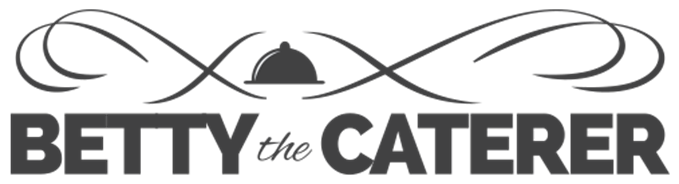 BETTY THE CATERER’S DELICIOUS PANTRY AND A LA CARTE MENU!March 29, 2021Dear Friends:Our thank you goes out to everyone for making the Passover Holiday a successful one for Betty the Caterer. We were very happy to be part of your Passover Celebration.We have updated all of our PANTRY MEALS and our A LA CARTE MENU offering NEW choices for food selections as we head into Springtime.  We appreciate everyone’s input on the menu selections.  DELIVERY SCHEDULE:Our delivery schedule for April will be the following: Thursday, April 8, 2021Thursday, April 15, 2021Thursday, April 22, 2021The locations are listed below:Melrose B’nai Israel Emanu-El from 12:30PM TO 2:30PMAdath Israel on the Main Line from 12:30PM through 2:30PMWe will take orders for the week until Monday at 12:00 Noon for that Thursday. If you wish to order, kindly place your orders as soon as you are able to so we can continue to take care of everyone. Of course, we follow the practice of strict Social Distancing Guidelines and an increase in our sanitation procedures. We are here and waiting to be there for you.AS WE NEAR THE END OF THE PASSOVER HOLIDAY,WE HAVE CREATED A NEW MENU INCORPORATING SPRING SALADS,FRESH FRUIT SALAD, AND OF COURSE, NEW AND EXCITING MEALS PLUS OUR A LA CARTE MENU WITH NEW CHOICES.OH…THE JOY OF NOT COOKING…CONTINUES.Our Meals Program will be ongoing and so will our A LA CARTE MENU.  Please email your orders to jeffk@bettythecaterer.com or ilanaw@bettythecaterer.com or you can call our office: 215-224-8400 to place your order.The meals are all freshly prepared in our Kosher Kitchen. Just HEAT, EAT AND ENJOY!Please visit our website for menus:  bettythecaterer.com. BE SAFE AND STAY HEALTHY.  Thank you.  It is our PLEASURE TO SERVE YOU!!!FROM OUR KITCHEN TO YOURS, BETTY’S PANTRY IS MAKING FRESH THREE COURSE MEALS TO BE PICKED UP AT AREA SYNAGOGUES.  PLEASE FEEL FREE TO ORDER ANY MEAL, AS MANY AS YOU WANT.  THESE MEALS ARE ALL FRESHLY PREPARED MEALS AND CAN BE FROZEN.There is a $90.00 Minimum order between meals and ala carte.  BETTY’S PANTRY MENU SELECTION   _____TWO JUMBO KNOCKWURSTS WRAPPED IN PASTRAMI & PUFF PASTRY $10.00DOES NOT INCLUDE SALAD, SOUP AND DESSERT.          ALL ENTREES ARE ACCOMPANIED WITH A FRESHLY BAKED ROLL FROM ROLING’S BAKERY &                FRESH VEGETABLE MEDLEY.  PLEASE SELECT 1 SOUP OR 1 SALAD PER ENTRÉE._____ONION SOUP BRAISED SLICED BRISKET WITH RICE PILAF - $13.00 - GF_____MAPLE BARBECUED SALMON WITH LEMON ORZO PILAF - $11.00____ CASHEW CHICKEN WITH VEGETABLE FRIED RICE – $11.00 - GF_____ SOUTHERN FRIED CHICKEN BREAST WITH SCALLION AND CORN GRAVY AND           WILD MUSHROOM GRITS - $11.00 - GF_____THAI TURKEY MEATBALLS WITH JASMINE RICE- $9.00_____GRILLED VEGETABLE RAVIOLI WITH SUNDRIED TOMATO CREAM SAUCE– DAIRY - $9.00_____VINE RIPENED TOMATO STUFFED WITH WHITE MEAT TUNA SALAD, CUCUMBER SALAD AND          FIELD GREENS - $9.00 - GFSALAD AND SOUP SELECTIONS (*PAREVE) - PLEASE SELECT 1 PER MEAL           TOSSED SALAD            MINESTRONE SOUP*   _____ POTATO LEEK SOUP* – GFDESSERT: _____ CHERRY CRUMB CAKE*______ OATMEAL RAISIN COOKIE*______CHOCOLATE FUDGE BROWNIES*NAME: _____________________________________________________________________ADDRESS: ________________________________________CITY: _________________ZIP: ___________    PHONE #: _________________________ EMAIL: __________________________________PICKUP LOCATION-CIRCLE ONE: MELROSE B’NAI ISRAEL EMANU-EL    ADATH ISRAEL-MAIN LINEPICKUP DATE: ________________________________Visa/MC Only: ______________________________________ EXP: _______ 3 DIGIT CODE: _______A LA CARTE TAKE-OUT MENUSOUPS BY THE QUART - $6.99 per Quart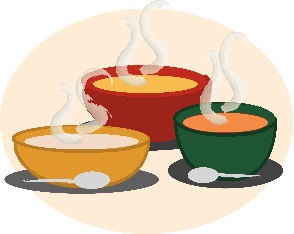                   Split Pea Soup - GF                  Chicken Noodle Soup                   Tomato Bisque Soup – GFENTRÉE SELECTIONS 				________      3 – 4 oz. Meatloaf with Mushroom Gravy - $10.00                                           ________    3-4 oz. Fresh Salmon Cakes with Tartar Sauce - $15.00                                           ________    3 – 4oz. Grilled Chicken Marsala - $15.00 - GF             	_______      Quart of Tex-Mex Chili w/ Homemade Cornbread - $9.99-GF             _     1 lb. Sandwich Style Sliced Turkey - $10.00 - GF                                           	________    ½ lb. Sandwich Style Sliced Corned Beef - $8.00 - GF				________    ½ lb. Smoked Salmon Platter w/ Lemon & Capers-$15.00-GF				________    1 lb. Chicken Waldorf Salad with Red Grapes and                                                               Walnuts - $10.00-GFSENSATIONAL SIDES________    28 – 30 oz. Garlic Mashed Potatoes - $6.99 - GF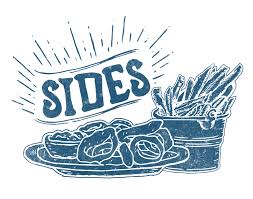                     2 Halves Loaded Baked Potato with Scallion,                    Cheddar Cheese and Sour Cream- $5.99-GF                    28 – 30 oz. Kasha and Bowties - $9.99	__     1 Quart of Marinated Mushroom Salad - $12.00 - GF                    1 Pint Fresh Fruit Salad -     $5.99 - GF BETTY THE CATERER’S _______      4 Pack of Chocolate Chip Muffins $7.99       _______      2 Slices of Signature Apple Strudel - $6.00       _______      4 Individual Portions of Chocolate Bread Pudding - $4.99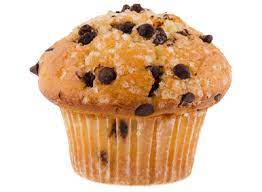 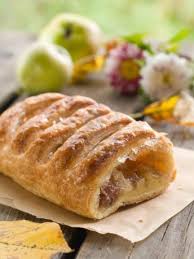 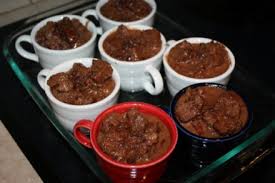 